GEF-8 WOrld Bank PCN Stage/GEF Data sheet 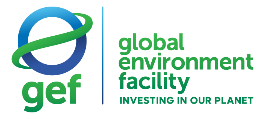 TABLE OF CONTENTSGeneral Project Information	1Project Summary***	2Indicative Project Overview	2Coordination and Cooperation with Ongoing Initiatives and Projects.	3Core Indicators	3NGI (only): Justification of Financial Structure	3Risks to Achieving Project Outcomes	4A.	Alignment with GEF-8 Programming strategies and country/regional priorities	4B.	Policy requirements	5Gender Equality and Women’s Empowerment***:	5Stakeholder Engagement	5Private Sector	6Environmental and Social Safeguards	6C.	Other requirements	6Knowledge management	6Annex a: FINANCING TABLES	6GEF Financing Table	6Project Preparation Grant (PPG)	6Indicative Focal Area Elements	7Indicative Co-financing	7ANNEX b: EndorsementS	7Record of Endorsement of GEF Operational Focal Point (s) on Behalf of the Government(s):	7Compilation of Letters of Endorsement	7ANNEX C: Project location	7ANNEX D: Environmental and Social Safeguards Screen and Rating	8ANNEX E: Rio Markers	8ANNEX F: Taxonomy Worksheet	8ANNEX G: NGI relevant annexes	8List of key requirements leading to CEO Endorsement submission	8General Project InformationProject Summary***Provide a brief summary description of the project, including: (i) what is the problem and issues to be addressed? (ii) what are the project objectives, and if the project is intended to be transformative, how will this be achieved? iii), how will this be achieved (approach to deliver on objectives), and (iv) what are the GEBs and other key expected results. The purpose of the summary is to provide a short, coherent summary for readers. The explanation and justification of the project should be in section B “project description”. (max. 250 words, approximately 1/2 page)***POP-UP material startPlease provide a summary of the proposed project. A brief description of what is the problem to be addressed; what is the project’s objective; how is this objective to be achieved; and what are expected outcomes (GEBs).  If the project is an NGI, please briefly mention the financial structure of the project. Be explicit about the project’s location, and the sectors it covers. If the project is intended to be transformative, or innovative, briefly explain how this ambition will be achieved, and how barriers or enablers will be addressed.  ***POP-UP material endIndicative Project OverviewCoordination and Cooperation with Ongoing Initiatives and Projects.Does the GEF Agency expect to play an execution role on this project? Yes           No If so, please describe that role here.  Also, please add a short explanation to describe cooperation with ongoing initiatives and projects, including potential for co-location and/or sharing of expertise/staffing (max. 500 words, approximately 1 page)Core IndicatorsExplain the methodological approach and underlying logic to justify  target levels for Core and Sub-Indicators  (max. 250 words, approximately 1/2 page) NGI (only): Justification of Financial Structure Please describe the financial structure and include a graphic representation. This description will include the financial instrument requested from the GEF and terms and conditions of the financing passed onto the Beneficiaries.  Risks to Achieving Project OutcomesSummarize risks that might affect the achievement of project outcomes and the mitigation measures which are planned or already undertaken to address these. The risk rating should reflect the residual risk to achieving project outcomes after considering the implementation of mitigation measures. The rating scale is: High, Substantial, Moderate, Low. See the GEF Risk Appetite document (GEF/C.66/13) for more information and its Annex B for a description of each risk category. Note that the rating for the “Environment and Social” category should be the same as the risk rating for Safeguards.Alignment with GEF-8 Programming strategies and country/regional prioritiesDescribe how the proposed interventions are aligned with GEF- 8 programming strategies and country and regional priorities, including how these country strategies and plans relate to the multilateral environmental agreements.Confirm if any country policies that might contradict with intended outcomes of the project have been identified, and how the project will address this.(max. 500 words, approximately 1 page)Policy requirementsGender Equality and Women’s Empowerment***: We confirm that gender dimensions relevant to the project have been addressed as per GEF Policy and are clearly articulated in the Project Description (Section B).  Yes        No  (If –and only if— NO is selected, a pop-up field should open for the Agency to provide an explanation)***POP-UP material startPlease upload to the portal documents tab any gender analysis or equivalent socio-economic assessment that identifies and describes any gender differences, gender differentiated impacts and risks, and opportunities to address gender gaps and promote the Empowerment of Women that may be relevant to the proposed activity; this should include any corresponding gender-responsive measures to address differences, identified impacts and risks, and opportunities through a gender action plan or equivalent. If gender-responsive measures have been identified (mostly relevant at project development phase, the results framework or logical framework include actions, Gender-Sensitive Indicators and sex disaggregated targets.***POP-UP material endStakeholder EngagementWe confirm that key stakeholders were consulted during PIF development as required per GEF policy, their relevant roles to project outcomes and plan to develop a Stakeholder Engagement Plan before CEO endorsement has been clearly articulated in the Project Description (Section B).  Yes         No  (If –and only if— NO is selected, a pop-up field should open for the Agency to provide an explanation)Were the following stakeholders consulted during project identification phase:Indigenous Peoples and Local Communities? 	  Yes           NoCivil Society Organizations?			  Yes           NoPrivate Sector?					  Yes           NoProvide a brief summary and list of names and dates of consultations(Please upload to the portal documents tab any stakeholder engagement plan or assessments that have been done during the PIF development phase.)Private SectorWill there be private sector engagement in the project? Yes           No And if so, has its role been described and justified in the section B project description?     Yes           No Environmental and Social SafeguardsWe confirm that we have provided indicative information regarding Environmental and Social risks associated with the proposed project or program and any measures to address such risks and impacts (this information should be presented in Annex D).  Yes    No  (If –and only if— NO is selected, a pop-up field should open for the Agency to provide an explanation)Other requirementsKnowledge managementWe confirm that an approach to Knowledge Management and Learning has been clearly described in the Project Description (Section B)   Yes          Annex a: FINANCING TABLES GEF Financing TableIndicative Trust Fund Resources Requested by Agency(ies), Country(ies), Focal Area and the Programming of Funds Project Preparation Grant (PPG) Is Project Preparation Grant requested?      Yes           NoIf yes: fill in PPG table (incl. PPG fee) Indicative Focal Area Elements Indicative Co-financing Please provide indicative information regarding the expected amounts, sources and types of Co-Financing, and the sub-set of such Co-Financing that meets the definition of Investment Mobilized.ANNEX b: EndorsementSRecord of Endorsement of GEF Operational Focal Point (s) on Behalf of the Government(s):  NGIs do not require a Letter of Endorsement if beneficiaries are: i) exclusively private sector actors, or ii) public sector entities in more than one country. However, for NGI projects please confirm that the agency has informed the OFP of the project to be submitted for Council Approval    YESCompilation of Letters of EndorsementPlease attach the Operational Focal Point endorsement letter(s) in this Annex. For SGP, use the SGP OFP endorsement letter format. For regional and global projects (as appropriate): please include a compilation of the signed LOEs in one PDF file in this annex.ANNEX C: Project locationPlease provide geo-referenced information and map where the project interventions will take placeANNEX D: Environmental and Social Safeguards Screen and Rating(PIF level) Attach agency safeguard screen form including rating of risk types and overall risk rating.  ANNEX E: Rio Markers << Rio Markers may be expanded in GEF 8 beyond markers for CCM and CCA>>ANNEX F: Taxonomy Worksheet<<Table below for now taken from GEF-7 PIF>> ANNEX G: NGI relevant annexesAnnex X (currently existing in NGI projects): Template for Indicative Financial TermsheetAnnex X (currently existing in NGI projects): Reflow tableAnnex X (currently existing in NGI projects): GEF Agency Eligibility to Administer Concessional FinanceAnnex X. Management Capacity of Executing Agency and Governance StructureList of key requirements leading to CEO Endorsement submission During project design/by endorsement: Stakeholders: provide list of stakeholders, roles in the project and means of engagement; specifically address civil society organizations, vulnerable groups and Indigenous Peoples and Local Communities (IPLCs) (as applicable) and their roles in the project Gender Equality and Women’s Empowerment: carry out gender analysis and prepare gender action plan; include relevant gender aspects in Theory of change and gender-sensitive indicators in results framework (i.e. including the process to collect sex-disaggregated data and information on gender); include gender equality considerations/gender-responsive measures and actions in relevant activities in project components.Environmental and Social Safeguards (ESS) related documents: depending on types of ESS risks  to be prepared (such as Environmental and Social Impact Assessment, Environmental and Social Management Framework/Plan, Indigenous Peoples Plan and Grievance Mechanism) and made public in country/location in relevant language/s (provide publication date and locations)Private sector involvement mechanisms (for non NGI projects: anticipated roles and type of PS; this will already be central to the project document for NGI projects)Knowledge Management Plan - develop “Knowledge Management Approach” for the project and how it will contribute to the project’s overall impact, including plans to learn from relevant previous and ongoing projects; proposed tools and methods for knowledge exchange and learning; knowledge outputs; strategic communication plan; and budget and timeline.Results. Inclusion of final Core Indicator targets, along with a comprehensive results framework with indicator name, units of measurement, and baseline and target data. Monitoring and Evaluation. Include a budget, along with an explanation of monitoring arrangements and deliverables. Institutional arrangements (incl. reporting arrangements and flow of funds) and cross-sector integration approaches, as relevantSustainability: Post-project financing sustainability plan Co-finance: Confirm amount and type of co-financing and the definition of investment mobilizedTo be complemented by new GEF8 policies and requirements. Project Title:Region:GEF Project ID:Country(ies):Type of ProjectGEF Agency(ies):GEF Agency Project ID:Anticipated Executing Entity(s) and Type:Anticipated Executing Entity(s) and Type:GEF Focal Area(s):Submission Date:Type of Trust Fund:Project Duration (Months)GEF Project Grant: (a)GEF Project Non-Grant (b)Agency Fee(s) Grant: (c)Agency Fee(s) Non-Grant: (d)Total GEF Financing: (a+b+c+d)Total Co-financing:PPG Amount (e):PPG Agency Fee(s) (f):Total GEF Resources (a+b+c+d+e+f)Project Tags:  CBIT                NGI                SGP                Innovation CBIT                NGI                SGP                Innovation CBIT                NGI                SGP                InnovationProject Sector (CCM only)Project Objective:         Project ComponentsComponent TypeProject OutcomesProject OutputsTrust Fund(in $)(in $)Project ComponentsComponent TypeProject OutcomesProject OutputsTrust FundGEF Project FinancingCo-financing….SubtotalSubtotalSubtotalSubtotalProject Management Cost (PMC) (if this is an MTF project, please report separate PMC lines for each TF).  ***If amount requested is above limits, a pop-up menu should open for the Agency to provide an explanation***Project Management Cost (PMC) (if this is an MTF project, please report separate PMC lines for each TF).  ***If amount requested is above limits, a pop-up menu should open for the Agency to provide an explanation***Project Management Cost (PMC) (if this is an MTF project, please report separate PMC lines for each TF).  ***If amount requested is above limits, a pop-up menu should open for the Agency to provide an explanation***Project Management Cost (PMC) (if this is an MTF project, please report separate PMC lines for each TF).  ***If amount requested is above limits, a pop-up menu should open for the Agency to provide an explanation***Total Project CostTotal Project CostTotal Project CostTotal Project CostProject Core IndicatorsProject Core IndicatorsExpected at PIF1Terrestrial protected areas created or under improved management for conservation and sustainable use (Hectares)2Marine protected areas created or under improved management for conservation and sustainable use (Hectares)3Area of land restored (Hectares)4Area of landscapes under improved practices (excluding protected areas)(Hectares)5Area of marine habitat under improved practices (excluding protected areas) (Hectares)6Greenhouse Gas Emissions Mitigated (metric tons of CO2e)  7Number of shared water ecosystems (fresh or marine) under new or improved cooperative management8Globally over-exploited marine fisheries moved to more sustainable levels (metric tons)9Reduction, disposal/destruction, phase out, elimination and avoidance of chemicals of global concern and their waste in the environment and in processes, materials and products (metric tons of toxic chemicals reduced)10Reduction, avoidance of emissions of POPs to air from point and non-point sources (grams of toxic equivalent gTEQ)  11Number of direct beneficiaries disaggregated by gender as co-benefit of GEF investmentRISK CATEGORIESRATINGSASSESSMENT AND MITIGATION MEASURESCONTEXTCONTEXTCONTEXTClimateEnvironment and Social Political and GovernanceINNOVATIONINNOVATIONINNOVATIONInstitutional and PolicyTechnologicalFinancial and Business ModelEXECUTIONEXECUTIONEXECUTIONCapacity for ImplementationFiduciaryStakeholderOtherOverall Risk RatingGEF AgencyTrust FundCountry/Regional/ Global Focal AreaProgramming of Funds(in $)(in $)(in $)GEF AgencyTrust FundCountry/Regional/ Global Focal AreaProgramming of FundsGrant/Non-Grant(For NGI projects Only)GEF Project Grant (b)GEF Project Grant (b)Agency Fee (c)TotalGEF Financing (a+b+c)Total GEF ResourcesTotal GEF ResourcesTotal GEF ResourcesTotal GEF ResourcesTotal GEF ResourcesGEF AgencyTrust FundCountry/Regional/GlobalFocal AreaProgrammingof Funds(in $)(in $)(in $)GEF AgencyTrust FundCountry/Regional/GlobalFocal AreaProgrammingof FundsPPG (d)AgencyFee (e)Total PPG Funding(d+e)Total PPG AmountTotal PPG AmountTotal PPG AmountTotal PPG AmountTotal PPG AmountProgramming DirectionsTrust Fund(in $)(in $)Programming DirectionsTrust FundGEF Project FinancingCo-financingTotal Project CostSources of Co-financing Name of Co-financierType of Co-financingInvestmentMobilizedAmount ($)Total Co-financingName of GEF Agency CoordinatorGEF Agency Coordinator Contact InformationName of Agency Project Coordinator Agency Project Coordinator Contact InformationName of GEF OFPPositionMinistryDate (MM/dd/yyyy)Signature<<additional fields to be added for regional projects or global projects with on the ground investments>><<additional fields to be added for regional projects or global projects with on the ground investments>><<additional fields to be added for regional projects or global projects with on the ground investments>><<additional fields to be added for regional projects or global projects with on the ground investments>>Climate Change MitigationClimate Change AdaptationBiodiversityDesertificationLevel 1Level 2Level 3Level 4Influencing ModelsStakeholdersCapacity, Knowledge and ResearchGender EqualityFocal Area/Theme